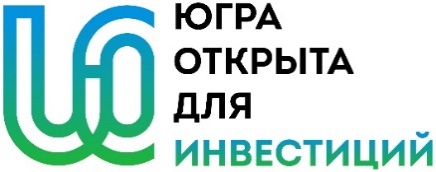 Содержание1.	Описание проекта и продукции	22.	Рынок и маркетинговая стратегия	43.	Операционный план	74.	Финансовый план	8Описание проекта и продукцииНастоящий проект предполагает строительство завода по производству куриного мяса (убой).  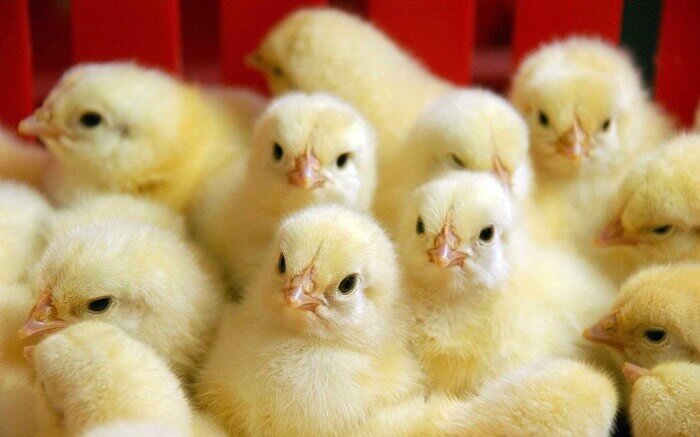 Куриное мясо – один из самых широко употребляемых продуктов питания в мире, что обусловлено как приемлемой стоимостью, так и наличием в нем аминокислот, фосфора, витаминов (В, А, Е). Внутренний отечественный спрос на мясо кур положительно отреагировал на введенное РФ продуктовое эмбарго. Увеличился экспорт мяса кур, снизился импорт. Многие потребители сделали свой выбор в пользу мяса птицы, в результате чего птицеводство стало одной из самых динамичных и выгодных отраслей отечественного АПК.Успех во многом зависит от селекционной работы, нацеленной на усовершенствование качества мяса, создание новых пород, линий и кроссов птицы. Немаловажными моментами являются полноценное сбалансированное кормление и внедрение новых технологий. В связи с российским эмбарго возникли проблемы с племенной продукцией, ввозом вакцин, витаминов, ферментов и оборудования. Сейчас ведутся работы по импортозамещению. Рынок и маркетинговая стратегияРис.  1. Поголовье птицы в Югре, тыс. головПоголовье птицы в 2019 выросло году на 19%, в 2020 году рост поголовья незначителен. Большая часть птицы выращивается в сельхоз организациях – в 2020 году 444,7 голов. Рис.  2. Поголовье птицы в Югре, тыс. головПроизводство птицы на убой в 2020 году выросло на 9,8%, а годом ранее рост составил 47,3%. При этом производство мясо птицы составляет 46% от производства всего мяса в Югре, а если смотреть на производство мяса сельхоз организациями  Югры,  то доля мяса птицы составит 96%.Куриное мясо в рационе россиян занимает примерно 44% (34 кг в год) от всего потребления мяса. Таким образом, емкость по куриному мясу в Югре примерно 56 916 тонн в год. Регион закрывает примерно 11% потребности. В Югре большой потенциал рынка сбыта, платежеспособный спрос, низкая конкуренция со стороны местных производителей, государственная поддержка отрасли, высоко маржинальный бизнес. Достижение потенциального уровня самообеспеченности по мясу птицы – 56%.Куриное мясо популярно в связи с недолгим сроком выращивания и хорошей окупаемостью. Производство полуфабрикатов из него является самым массовым в мире. Для разведения кур на мясо больше всего подходят бройлерные кроссы. Они обладают хорошими вкусовыми качествами и очень быстро набирают вес. Покупая цыплят, нужно обратить внимание на их окраску: чем ярче пух, тем больше витаминов получали птицы, тем крепче и здоровее они будут.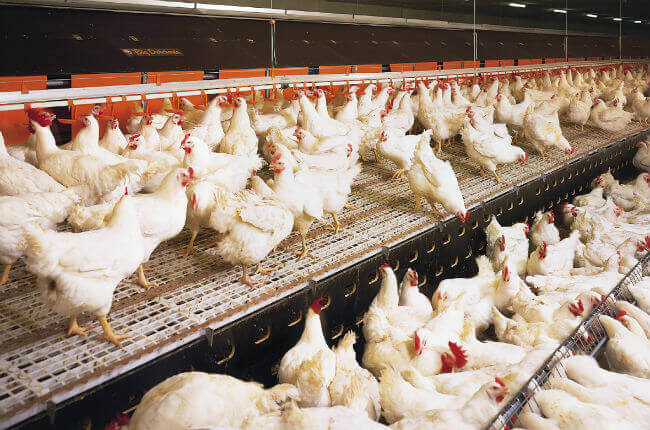 При правильном кормлении бройлера готовую на убой птицу можно получить уже через 2-2,5 месяца. В этом возрасте масса бройлеров может достигать двух килограммов. При этом затраты кормов на 1 кг. прироста составят порядка 3 кг. Чтобы иметь круглогодичный бизнес, желательно одновременно выкармливать цыплят разного возраста.Операционный планМинимизация расходов может происходить и посредством освещения клеток. На расстоянии 20-25 см. над кормушкой подвешивается лампа мощностью 15 Вт. с отражателем. Она круглосуточно освещает кормушку и поилку. Цыплята едят, пьют, а отходя на метр от кормушки, попадают в мало освещенную зону и засыпают. В результате они быстро растут, при этом потребляя минимум кормов.В технологии откорма цыплят-бройлеров предусмотрено получение тушек трех весовых категорий: 1) до 1500 граммов, 2) 1500-2000 граммов и 3) 2500 граммов. Хотя Россия производит в основном категорию среднего типа, растет спрос и на порционных цыплят весом до 1000 граммов. В этом мясе мало холестерина, а количество аминокислот (оксипролина и триптофана) доходит до 6 единиц, что говорит о высокой биологической ценности продукта. Работа с цыплятами порционной категории позволяет получить мясо быстрого выхода с соответственно низкими затратами на питание цыплят.Что бы обеспечить прирост в 18 815 тонн в год (2,7 млрд руб. в год) куриного мяса для достижения целевого уровня обеспеченности в 56% необходимо привлечь инвестиции в размере 5,8 млрд руб. исходя из расчета: на рубль выручки от продажи куриного яйца приходится 1,53 рубля инвестиций. Таким образом объем инвестиционного потенциала соответствует двум птицефабрикам мясного направления с объемом производства около 9 000 - 10 000 тонн куриного мяса в год.В качестве приоритетных районов развития выделяются:Нефтеюганский районХанты-Мансийский районВ рамках укрупненного бизнес-плана представлены общие параметры экономики проекта, основанные на возможных характеристиках бизнеса.Финансовый планБизнес-план
проектаЗавод по производству куриного мяса (убой)Приложение к Плану Ханты-Мансийского автономного округа — Югры по привлечению инвестиций на период до 2024 года2021Завод по производству куриного мяса (убой)12345678910Завод по производству куриного мяса (убой)Год 1Год 2Год 3Год 4Год 5Год 6Год 7Год 8Год 9Год 10Планирование в тыс. или млн?2млн руб.Целевая выручка в ценах первого года1 700млн руб.Коэффициент выхода на план выручки%0,0%80,0%90,0%100,0%100,0%100,0%100,0%100,0%100,0%100,0%Инфляция%4,0%4,0%4,0%4,0%4,0%4,0%4,0%4,0%4,0%4,0%Индекс инфляции1,041,081,121,171,221,271,321,371,421,48Выручка01 4711 7211 9892 0682 1512 2372 3272 4202 516Структура операционных расходовГод 1Год 2Год 3Год 4Год 5Год 6Год 7Год 8Год 9Год 10Прямые издержки70,0%%70,0%70,0%70,0%70,0%70,0%70,0%70,0%70,0%70,0%70,0%Общепроизводственные издержки8,0%%8,0%8,0%8,0%8,0%8,0%8,0%8,0%8,0%8,0%8,0%Коммерческие издержки2,0%%2,0%2,0%2,0%2,0%2,0%2,0%2,0%2,0%2,0%2,0%Административные издержки3,0%%3,0%3,0%3,0%3,0%3,0%3,0%3,0%3,0%3,0%3,0%В том числе отдельные статьи расходов:Коммунальные услуги10,0%%10,0%10,0%10,0%10,0%10,0%10,0%10,0%10,0%10,0%10,0%Обслуживание основных фондов3,0%%3,0%3,0%3,0%3,0%3,0%3,0%3,0%3,0%3,0%3,0%Расходы на персонал20,0%%20,0%20,0%20,0%20,0%20,0%20,0%20,0%20,0%20,0%20,0%Операционные расходыГод 1Год 2Год 3Год 4Год 5Год 6Год 7Год 8Год 9Год 10Прямые издержкимлн руб.01 0301 2051 3921 4481 5061 5661 6291 6941 761Общепроизводственные издержкимлн руб.0118138159165172179186194201Коммерческие издержкимлн руб.0293440414345474850Административные издержкимлн руб.0445260626567707375В том числе отдельные статьи расходов:Коммунальные услугимлн руб.0147172199207215224233242252Обслуживание основных фондовмлн руб.0445260626567707375Расходы на персоналмлн руб.0294344398414430447465484503Среднемесячная зарплата83,0тыс. руб.86,389,893,497,1101,0105,0109,2113,6118,1122,9Численность персоналачел.0273307341341341341341341341Оборотный капиталГод 1Год 2Год 3Год 4Год 5Год 6Год 7Год 8Год 9Год 10Цикл, дн.Дебиторская задолженность30млн руб.0121141163170177184191199207Запасы5млн руб.0202427282931323334Кредиторская задолженность20млн руб.08194109113118123127133138Чистый оборотный капиталмлн руб.06071828588929699103Прирост чистого оборотного капиталамлн руб.0601011334444ИнвестицииГод 1Год 2Год 3Год 4Год 5Год 6Год 7Год 8Год 9Год 10Инвестиции в % от целевой выручки125%Распределение по периодамОК%30%70%0%0%0%0%0%0%0%0%Сумма инвестиций по периодам2 125млн руб.6381 48800000000в том числе:Недвижимость35%%22352100000000Оборудование60%%38389300000000Нематериальные активы5%%327400000000Начальная стоимость активовНедвижимостьмлн руб.223744744744744744744744744744Оборудованиемлн руб.3831 2751 2751 2751 2751 2751 2751 2751 2751 275Нематериальные активымлн руб.32106106106106106106106106106Амортизация начисляется с периода3Срок, летНедвижимость20млн руб.003737373737373737Оборудование20млн руб.006464646464646464Нематериальные активы10млн руб.001111111111111111Накопленная амортизацияНедвижимостьмлн руб.003774112149186223260298Оборудованиемлн руб.0064128191255319383446510Нематериальные активымлн руб.001121324353647485Остаточная стоимость активовНедвижимостьмлн руб.223744707669632595558521483446Оборудованиемлн руб.3831 2751 2111 1481 0841 020956893829765Нематериальные активымлн руб.321069685746453433221ФинансированиеГод 1Год 2Год 3Год 4Год 5Год 6Год 7Год 8Год 9Год 10Доля собственного капитала20%%Доля заемного капитала80%%Вложения акционерного капиталамлн руб.127,5297,500000000Акционерный капитал в балансемлн руб.127,5425425425425425425425425425Дивиденды в % от чистой прибыли%0%10%10%10%10%10%10%10%10%10%Выплаты дивидендовмлн руб.012611121416182022Поступление кредитамлн руб.5421 14300000000Возврат кредитамлн руб.0083111128142156171187204Задолженность в течение периодамлн руб.5421 6851 6851 6021 4921 3631 2221 066895708Задолженность на конец периодамлн руб.5421 6851 6021 4921 3631 2221 066895708503Ставка процентов5,0%%5,0%5,0%5,0%5,0%5,0%5,0%5,0%5,0%5,0%5,0%Начисленные процентымлн руб.27848480756861534535Целевой и фактический DSCR1,5раз--1,501,501,501,501,501,501,501,50Налоговые платежиГод 1Год 2Год 3Год 4Год 5Год 6Год 7Год 8Год 9Год 10Налог на прибыль20,0%млн руб.0301626303539444954Налог на имущество2,2%млн руб.5161615141312111110Социальные взносы30,0%млн руб.088103119124129134140145151НДФЛ13,0%млн руб.0384552545658606365Расчет платежей НДС20%НДС с продажмлн руб.0294344398414430447465484503НДС с операционных расходовмлн руб.0-185-217-251-261-271-282-293-305-317НДС с инвестициймлн руб.-128-29800000000Баланс платежей НДСмлн руб.-128-189127147153159166172179186Отчет о прибылях и убыткахГод 1Год 2Год 3Год 4Год 5Год 6Год 7Год 8Год 9Год 10Доходы от продажмлн руб.01 4711 7211 9892 0682 1512 2372 3272 4202 516Прямые издержкимлн руб.0-1 030-1 205-1 392-1 448-1 506-1 566-1 629-1 694-1 761Общепроизводственные издержкимлн руб.0-118-138-159-165-172-179-186-194-201Коммерческие издержкимлн руб.0-29-34-40-41-43-45-47-48-50Административные издержкимлн руб.0-44-52-60-62-65-67-70-73-75Налог на имуществомлн руб.-5-16-16-15-14-13-12-11-11-10EBITDAмлн руб.-5234277323338353368384401418Амортизациямлн руб.00-112-112-112-112-112-112-112-112Проценты по кредитаммлн руб.-27-84-84-80-75-68-61-53-45-35Налогооблагаемая прибыльмлн руб.-3214981132152173195219244271Налог на прибыльмлн руб.0-30-16-26-30-35-39-44-49-54Чистая прибыльмлн руб.-3212065105121138156175196217Отчет о движении денежных средствГод 1Год 2Год 3Год 4Год 5Год 6Год 7Год 8Год 9Год 10Чистая прибыльмлн руб.-3212065105121138156175196217Амортизациямлн руб.00112112112112112112112112Прирост чистого оборотного капиталамлн руб.0-60-10-11-3-3-4-4-4-4Операционные денежные потокимлн руб.-3259166206230246264283303324Недвижимостьмлн руб.-223-52100000000Оборудованиемлн руб.-383-89300000000Нематериальные активымлн руб.-32-7400000000Инвестиционные денежные потокимлн руб.-638-1 48800000000Поступления собственного капиталамлн руб.12829800000000Поступления кредитовмлн руб.5421 14300000000Выплаты кредитовмлн руб.00-83-111-128-142-156-171-187-204Выплаты дивидендовмлн руб.0-12-6-11-12-14-16-18-20-22Финансовые денежные потокимлн руб.6701 428-89-121-140-155-171-189-207-226Суммарный денежный потокмлн руб.007785899193959698Деньги на начало периодамлн руб.00077162251342435530626Деньги на конец периодамлн руб.0077162251342435530626724БалансГод 1Год 2Год 3Год 4Год 5Год 6Год 7Год 8Год 9Год 10Недвижимостьмлн руб.223744707669632595558521483446Оборудованиемлн руб.3831 2751 2111 1481 0841 020956893829765Нематериальные активымлн руб.321069685746453433221Суммарные долгосрочные активымлн руб.6382 1252 0131 9021 7901 6791 5671 4561 3441 233Запасымлн руб.0202427282931323334Дебиторская задолженностьмлн руб.0121141163170177184191199207Денежные средствамлн руб.0077162251342435530626724Суммарные текущие активымлн руб.0141242353449548649753858966ИТОГО АКТИВЫмлн руб.6382 2662 2552 2542 2402 2272 2172 2082 2022 198Акционерный капиталмлн руб.128425425425425425425425425425Нераспределенная прибыльмлн руб.-32761342293384626037619371 132Суммарный собственный капиталмлн руб.955015596547638871 0281 1861 3621 557Кредитымлн руб.5421 6851 6021 4921 3631 2221 066895708503Кредиторская задолженностьмлн руб.08194109113118123127133138ИТОГО ПАССИВЫмлн руб.6382 2662 2552 2542 2402 2272 2172 2082 2022 198Контроль сходимости балансаOK0000000000Показатели эффективностиГод 1Год 2Год 3Год 4Год 5Год 6Год 7Год 8Год 9Год 10Свободный денежный поток акционера, FCFEСвободный денежный поток акционера, FCFEмлн руб.-128-2868495101105108112116120Ставка дисконтирования15,0%15,0%15,0%15,0%15,0%15,0%15,0%15,0%15,0%15,0%15,0%Индекс дисконтированияраз1,000,870,760,660,570,500,430,380,330,28Дисконтированный FCFEмлн руб.-128-2486363585247423834Чистая приведенная стоимость, NPV21млн руб.Внутренняя норма рентабельности, IRR16%%Недисконтированная окупаемость проектамлн руб.-128-413-330-234-133-2881193309429Дисконтированная окупаемость проектамлн руб.-128-376-313-250-192-140-93-51-1321